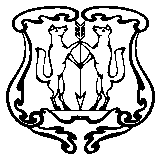 АДМИНИСТРАЦИЯ ГОРОДА ЕНИСЕЙСКАКрасноярского краяПОСТАНОВЛЕНИЕ« 09  » июля  2015 г.                          г. Енисейск                                    № 113-пОб утверждении  порядка составленияи утверждения плана финансово-хозяйственной деятельности муниципальных учреждений.В соответствии с подпунктом 6 пункта 3.3 статьи 32 Федерального закона от 12.01.1996  N 7-ФЗ "О некоммерческих организациях", подпунктом 7 пункта 13 статьи 2 Федерального закона от 03.11.2006 N 174-ФЗ "Об автономных учреждениях", статьей 44.3, 46 Устава города Енисейска ПОСТАНОВЛЯЮ:1. Утвердить Порядок составления и утверждения плана финансово-хозяйственной деятельности муниципальных учреждений согласно  приложению.2. Признать утратившим силу Постановление администрации города Енисейска от 21.03.2011 N 110-п "Об утверждении Порядка составления и утверждения плана финансово-хозяйственной деятельности муниципального учреждения".3. Опубликовать настоящее Постановление в газете "Енисейск-Плюс" и разместить на официальном сайте администрации города.4. Контроль за исполнением настоящего Постановления оставляю за собой.5. Постановление вступает в силу с 01.01.2016.Глава администрации города                                               А.В. АвдеевМизонова Наталья Владимировна8(39195) 2-22-47Приложение к Постановлениюадминистрации городаот 09 июля  2015 г. N 113-пПОРЯДОКСОСТАВЛЕНИЯ И УТВЕРЖДЕНИЯ ПЛАНА ФИНАНСОВО-ХОЗЯЙСТВЕННОЙДЕЯТЕЛЬНОСТИ МУНИЦИПАЛЬНЫХ УЧРЕЖДЕНИЙI. ОБЩИЕ ПОЛОЖЕНИЯ1. Настоящий Порядок устанавливает порядок составления и утверждения плана финансово-хозяйственной деятельности (далее - План) муниципальных бюджетных и автономных учреждений  (далее - учреждение).II. ПОРЯДОК СОСТАВЛЕНИЯ ПЛАНА2. План составляется учреждением,  либо иным уполномоченным органом, осуществляющим полномочия по ведению бухгалтерского учета.3. План составляется на очередной финансовый год и плановый период.4. План составляется учреждением  на этапе формирования проекта бюджета на очередной финансовый год и плановый период в рублях с точностью до двух знаков после запятой по форме согласно приложению N 1 к настоящему Порядку и содержит заголовочную, содержательную, оформляющую части.5. В заголовочной части Плана указываются:гриф утверждения документа, содержащий наименование должности, подпись (и ее расшифровку) лица, уполномоченного утверждать План, и дату утверждения;наименование документа;дата составления документа;наименование учреждения;наименование подразделения (в случае составления им Плана);наименование органа, осуществляющего функции и полномочия учредителя;дополнительные реквизиты, идентифицирующие учреждение (адрес фактического местонахождения, идентификационный номер налогоплательщика (ИНН) и значение кода причины постановки на учет (КПП) учреждения);финансовый год и плановый период, на который представлены содержащиеся в документе сведения;наименование единиц измерения показателей, включаемых в План, и их коды по Общероссийскому классификатору единиц измерения (ОКЕИ).6. Содержательная часть Плана состоит из текстовой (описательной) части и табличной части.7. В текстовой (описательной) части Плана указываются:цели деятельности учреждения в соответствии с федеральными законами, нормативными правовыми актами Красноярского края, нормативными правовыми актами города Енисейска и уставом учреждения;виды деятельности учреждения, относящиеся к его основным видам деятельности в соответствии с уставом учреждения;перечень услуг (работ), относящихся в соответствии с уставом учреждения к основным видам деятельности учреждения, предоставление которых для физических и юридических лиц осуществляется за плату;общая балансовая стоимость недвижимого муниципального имущества на дату составления Плана (в разрезе стоимости имущества, закрепленного собственником имущества за учреждением на праве оперативного управления, приобретенного учреждением  за счет выделенных собственником имущества учреждения средств, приобретенного учреждением  за счет доходов, полученных от иной приносящей доход деятельности);общая балансовая стоимость движимого муниципального имущества на дату составления Плана, в том числе балансовая стоимость особо ценного движимого имущества.8. В табличной части Плана указываются показатели финансового состояния учреждения (данные о нефинансовых и финансовых активах, обязательствах на последнюю отчетную дату, предшествующую дате составления Плана) в разрезе показателей финансового состояния учреждения и показателей по поступлениям и выплатам учреждения.9. Показатели Плана по поступлениям и выплатам формируются учреждением на этапе формирования проекта бюджета на очередной финансовый год и плановый период исходя из предоставленной главными распорядителями информации о планируемых объемах расходных обязательств:субсидий на возмещение нормативных затрат, связанных с оказанием учреждением в соответствии с муниципальным заданием муниципальных услуг (выполнением работ) (далее - субсидии на выполнение муниципального задания);субсидий на цели, не связанные с финансовым обеспечением выполнения муниципального задания на оказание муниципальных услуг (выполнение работ) (далее - целевые субсидии);бюджетных инвестиций;публичных обязательств перед физическими лицами в денежной форме, полномочия по исполнению которых от имени органа местного самоуправления планируется передать в установленном порядке учреждению.10. Плановые показатели по поступлениям формируются учреждением  в разрезе:субсидий на выполнение муниципального задания;целевых субсидий;бюджетных инвестиций;поступлений от оказания учреждением  услуг (выполнения работ), относящихся в соответствии с уставом учреждения  к его основным видам деятельности, предоставление которых осуществляется на платной основе, а также поступлений от иной приносящей доход деятельности;поступлений от реализации ценных бумаг.Справочно указываются суммы публичных обязательств перед физическим лицом, подлежащих исполнению в денежной форме, полномочия, по исполнению которых от имени органа местного самоуправления передаются  учреждению.11. Суммы, указанные в абзацах втором, третьем, четвертом, седьмом пункта 10, формируются учреждением на основании информации, предоставленной структурным подразделением администрации города, осуществляющим функции и полномочия учредителя на этапе формирования проекта бюджета города на очередной финансовый год и плановый период.Суммы, указанные в абзаце пятом пункта 10, учреждение  рассчитывает исходя из планируемого объема оказания услуг (выполнения работ) и планируемой стоимости их реализации.12. Плановые объемы выплат, связанные с выполнением учреждением  муниципального задания, формируются с учетом нормативных затрат, определенных в порядке финансового обеспечения выполнения муниципальных заданий, установленного администрацией города.13. При предоставлении учреждению целевой субсидии учреждение составляет и представляет главному распорядителю бюджетных средств, сведения об операциях с целевыми субсидиями (далее - Сведения) по форме согласно приложению N 2 к настоящему Порядку.В случае если учреждению предоставляется несколько целевых субсидий, показатели Сведений формируются по каждой целевой субсидии без формирования группировочных итогов.Формирование объемов планируемых выплат, указанных в Сведениях, осуществляется в соответствии с Порядком предоставления целевых субсидий из городского бюджета, установленным администрацией города.14. Объемы планируемых выплат, источником финансового обеспечения которых являются поступления от оказания учреждением услуг (выполнения работ), относящихся в соответствии с уставом учреждения к его основным видам деятельности, предоставление которых для физических и юридических лиц осуществляется на платной основе, формируются учреждением в соответствии с установленным порядком определения платы.15. Оформляющая часть Плана должна содержать подписи должностных лиц, ответственных за содержащиеся в Плане данные, - руководителя учреждения (уполномоченного им лица), руководителя финансово-экономической службы учреждения или иного уполномоченного руководителем лица, исполнителя документа.16. После принятия в установленном порядке решения Енисейского городского Совета депутатов о бюджете города План и Сведения при необходимости уточняются учреждением.Уточнение показателей Плана и (или) Сведений, связанных с принятием городского бюджета на очередной финансовый год и плановый период, осуществляется учреждением не позднее одного месяца после официального опубликования решения о бюджете города на очередной финансовый год и плановый период.Уточнение показателей Плана, связанных с выполнением муниципального задания, осуществляется с учетом показателей утвержденного муниципального задания и размера субсидии на выполнение муниципального задания.17. В целях внесения изменений в План и (или) Сведения составляются новые План и (или) Сведения, показатели которых не должны вступать в противоречие в части кассовых операций по выплатам, проведенным до внесения изменения в План и (или) Сведения.III. ПОРЯДОК УТВЕРЖДЕНИЯ ПЛАНА18. План муниципального автономного учреждения (План с учетом изменений) утверждается его руководителем на основании заключения наблюдательного совета муниципального автономного учреждения.План подразделения муниципального автономного учреждения (План с учетом изменений) утверждается руководителем муниципального автономного учреждения.19. План муниципального бюджетного учреждения (План с учетом изменений), утверждается руководителем муниципального бюджетного учреждения.20. Сведения, указанные в пункте 13 настоящего Порядка, сформированные учреждением, утверждаются руководителем структурного подразделения администрации города, осуществляющим функции и полномочия учредителя.21. В случае изменения размера бюджетных ассигнований учреждению, предусмотренных в решении Енисейского городского Совета депутатов о бюджете города на очередной год и плановый период, новый План и (или) Сведения утверждаются в течение 7 рабочих дней со дня вступления в силу решения о Енисейского городского Совета депутатов о внесении изменений в бюджет города на очередной финансовый год и плановый период.Приложение N 1                                                                                              к Порядку составления и утверждения                                                                                    плана финансово-хозяйственной деятельности  муниципальных учреждений(только для муниципальногоавтономного учреждения)           СОГЛАСОВАНО                              УТВЕРЖДАЮЗаключение наблюдательного советаот "__" ________ 20__ года N ____      ____________________________________                                          (наименование должности лица,Председатель:                                 утверждающего документ)_________ _______________________      ________ ___________________________ (подпись)  (расшифровка подписи)        (подпись)  (расшифровка подписи)           "__" ___________ 20__ года                "__" ___________ 20__ года                                   План             финансово-хозяйственной деятельности на 20___ год                   и на плановый период ___ и ___ годовНаименование учреждения: __________________________________________________Наименование подразделения: _______________________________________________Наименование органа, осуществляющего функции и полномочия учредителя:___________________________________________________________________________Адрес фактического местонахождения учреждения:___________________________________________________________________________ИНН учреждения ____________________ КПП учреждения ________________________Наименование единиц измерения (код по ОКЕИ):                   I. Сведения о деятельности учреждения1.   Цели   деятельности   учреждения   (подразделения)  в  соответствии  сфедеральными  законами,  нормативными  правовыми актами Красноярского края,нормативными  правовыми  актами  администрации  города и уставом учреждения(положением подразделения):______________________________________________________________________________________________________________________________________________________2. Виды деятельности учреждения (подразделения), относящиеся к его основнымвидам   деятельности   в  соответствии  с  уставом  учреждения  (положениемподразделения):______________________________________________________________________________________________________________________________________________________3.  Перечень услуг (работ), относящихся в соответствии с уставом учреждения(положением   подразделения)   к  основным  видам  деятельности  учреждения(подразделения),  предоставление  которых  для физических и юридических лицосуществляется за плату:___________________________________________________________________________4.  Общая балансовая стоимость недвижимого муниципального имущества на датусоставления Плана:__________________________________________________________________________,в том числе:4.1.   Стоимость   имущества,   закрепленного  собственником  имущества  заучреждением на праве оперативного управления.4.2.  Стоимости  имущества,  приобретенного учреждением (подразделением) засчет выделенных собственником имущества учреждения средств.4.3.  Стоимость  имущества,  приобретенного учреждением (подразделением) засчет доходов, полученных от иной приносящей доход деятельности.5.  Общая  балансовая  стоимость движимого муниципального имущества на датусоставления Плана:__________________________________________________________________________,в том числе:5.1. Балансовая стоимость особо ценного движимого имущества.II. Показатели финансового состояния учрежденияIII. Плановые показатели по поступлениям и выплатамучреждения Руководитель учреждения(уполномоченное лицо)                       _________ _____________________                                            (подпись) (расшифровка подписи)Руководитель финансово-экономическойслужбы учреждения (иное уполномоченное руководителем лицо)    _________ _____________________                                            (подпись) (расшифровка подписи)Исполнитель документа                       _________ _____________________                                            (подпись) (расшифровка подписи)ТелефонПриложение N 2к Порядку составления и утвержденияплана финансово-хозяйственнойдеятельности муниципальных учрежденийСведения об операциях с целевыми субсидиями,предоставленными учреждению на 20__ год                                                                                 ┌────────────┐                                                                                 │    КОДЫ    │                                                                                 ├────────────┤                                                                   Форма по ОКУД │  0501016   │                       от "__" __________ 20__ года                              ├────────────┤                                                                            Дата │            │Муниципальное                                                                    ├────────────┤Учреждение                 ______________________________________                ├────────────┤                                   ┌─────────────────────────────┐       по ОКПО │            │                           ИНН/КПП │                             │               ├────────────┤                                   └─────────────────────────────┘               │            │                                                                                 ├────────────┤                                          Дата представления предыдущих сведений │            │Наименование бюджета       ______________________________________                ├────────────┤Наименование органа,                                                    по ОКАТО │            │осуществляющего                                                                  ├────────────┤функции и полномочия учредителя                                                  │            │Наименование органа,                                                 Глава по БК │            │осуществляющего                                                                  ├────────────┤ведение лицевого счета по иным                                                   │            │субсидиям                                                                        │            │Единица измерения: руб. (с точностью до второго                                  ├────────────┤десятичного знака)                                                       по ОКЕИ │            │                                                                                 └────────────┘┌──────────────┬───────────┬─────────┬────────────────────────────────┬───────────────────────┐│ Наименование │    Код    │   Код   │   Разрешенный к использованию  │      Планируемые      ││   субсидии   │ субсидии  │  КОСГУ  │    остаток субсидии прошлых    │                       ││              │           │         │    лет на начало 20__ года     │                       ││              │           │         ├────────────────┬───────────────┼─────────────┬─────────┤│              │           │         │     код        │   сумма       │ поступления │ выплаты │├──────────────┼───────────┼─────────┼────────────────┼───────────────┼─────────────┼─────────┤│      1       │     2     │   3     │      4         │       5       │      6      │   7     │├──────────────┼───────────┼─────────┼────────────────┼───────────────┼─────────────┼─────────┤├──────────────┼───────────┼─────────┼────────────────┼───────────────┼─────────────┼─────────┤└──────────────┴───────────┴─────────┴────────────────┼───────────────┼─────────────┼─────────┤                                                Всего │               │             │         │                                                      └───────────────┴─────────────┴─────────┘                                                                                        ┌─────┐                                                                         Номер страницы │     │                                                                                        ├─────┤                                                                          Всего страниц │     │                                                                                        └─────┘Руководитель _________ ____________             (подпись) (расшифровка         ┌ ─ ─ ─ ─ ─ ─ ─ ─ ─ ─ ─ ─ ─ ─ ─ ─ ─ ─ ─ ─ ─ ─ ─ ─ ┐                         подписи)                ОТМЕТКА КАЗНАЧЕЙСТВА КРАСНОЯРСКОГО КРАЯ                                            │        О ПРИНЯТИИ НАСТОЯЩИХ СВЕДЕНИЙ            │Руководитель финансово-экономической службы                        │                                                 │учреждения (иное уполномоченное                        │ Ответственный исполнитель                       │руководителем                                ___________ _________ ____________ ____________лицо)        _________ ____________         │(должность) (подпись) (расшифровка  (телефон)    │             (подпись) (расшифровка                                 подписи)                          подписи)          │"__" ____________ 20__ г.                        │Ответственный исполнитель                   └ ─ ─ ─ ─ ─ ─ ─ ─ ─ ─ ─ ─ ─ ─ ─ ─ ─ ─ ─ ─ ─ ─ ─ ─ ┘___________ _________ _____________ _______(должность) (подпись) (расшифровка (телефон)                        подписи)              Наименование показателя                   Сумма, руб.     Нефинансовые активы, всего                          из них:                                             недвижимое имущество, всего                         в том числе:                                        остаточная стоимость                                Особо ценное движимое имущество, всего              в том числе:                                        остаточная стоимость                                Финансовые активы, всего                            из них:                                             дебиторская задолженность по доходам                дебиторская задолженность по расходам               Обязательства, всего                                из них:                                             просроченная кредиторская задолженность                Наименование       показателя                Всего                         Всего                         Всего                                      В том числе                                                  В том числе                                                  В том числе                                                  В том числе                                                  В том числе                                                  В том числе                            Наименование       показателя                Всего                         Всего                         Всего              операции по лицевым счетам,     открытым в казначействе         Красноярского края        операции по лицевым счетам,     открытым в казначействе         Красноярского края        операции по лицевым счетам,     открытым в казначействе         Красноярского края       операции по счетам, открытым в    кредитных организациях    операции по счетам, открытым в    кредитных организациях    операции по счетам, открытым в    кредитных организациях       Наименование       показателя     очереднойфинансовый    год     первый    год   планового периода  второй     год   планового периода  очереднойфинансовый    год    первый     год   планового периода  второй     год   планового периода  очереднойфинансовый    год    первый     год   планового периода   второй    год   планового периода 1. Планируемый    остаток средств наначало            планируемого года 2. Поступления,   всего             в том числе:      Субсидии на       выполнение        муниципального    задания           Целевые субсидии  Бюджетные         инвестиции        Поступления от    оказания  учреждением       (подразделением)  услуг (выполнения работ),           предоставление    которых для       физических и      юридических лиц   осуществляется на платной основе,   всего             Поступления от    иной приносящей   доход             деятельности,     всего             в том числе:      Поступления от    реализации ценных бумаг             3. Планируемый    остаток средств наконец планируемогогода              4. Выплаты (за    счет всех         поступлений),     всего             в том числе:      Оплата труда и    начисления на     выплаты по оплате труда, всего      из них:           Заработная плата  Прочие выплаты    Начисления на     выплаты по оплате труда             Оплата работ,     услуг, всего      из них:           Услуги связи      Транспортные      услуги            Коммунальные      услуги            Арендная плата за пользование       имуществом        Работы, услуги по содержанию        имущества         Прочие работы,    услуги            Безвозмездные     перечисления      организациям,     всего             из них:           Безвозмездные     перечисления      государственным и муниципальным     организациям      Социальное        обеспечение, всегоиз них:           Пособия по        социальной помощи населению         Пенсии, пособия,  выплачиваемые     организациями     сектора           государственного  управления        прочие расходы    Поступление       нефинансовых      активов, всего    из них:           Увеличение        стоимости основныхсредств           Увеличение        стоимости         нематериальных    активов           Увеличение        стоимости         непроизводственныхактивов           Увеличение        стоимости         материальных      запасов           Поступление       финансовых        активов, всего    из них:           Увеличение        стоимости ценных  бумаг, кроме акцийи иных форм       участия в капиталеУвеличение        стоимости акций и иных форм участия в капитале        4.1. Выплаты (за  счет субсидии на  выполнение        муниципального    задания), всего   в том числе:      Оплата труда и    начисления на     выплаты по оплате труда, всего      из них:           Заработная плата  Прочие выплаты    Начисления на     выплаты по оплате труда             Оплата работ,     услуг, всего      из них:           Услуги связи      Транспортные      услуги            Коммунальные      услуги            Арендная плата за пользование       имуществом        Работы, услуги по содержанию        имущества         Прочие работы,    услуги            Безвозмездные     перечисления      организациям,     всего             из них:           Безвозмездные     перечисления      государственным и муниципальным     организациям      Социальное        обеспечение, всегоиз них:           Пособия по        социальной помощи населению         Пенсии, пособия,  выплачиваемые     организациями     сектора           государственного  управления        прочие расходы    Поступление       нефинансовых      активов, всего    из них:           Увеличение        стоимости основныхсредств           Увеличение        стоимости         нематериальных    активов           Увеличение        стоимости         непроизводственныхактивов           Увеличение        стоимости         материальных      запасов           Поступление       финансовых        активов, всего    из них:           Увеличение        стоимости ценных  бумаг, кроме акцийи иных форм       участия в капиталеУвеличение        стоимости акций и иных форм участия в капитале        4.2. Выплаты (за  счет целевых      субсидий), всего  в том числе:      Оплата труда и    начисления на     выплаты по оплате труда, всего      из них:           Заработная плата  Прочие выплаты    Начисления на     выплаты по оплате труда             Оплата работ,     услуг, всего      из них:           Услуги связи      Транспортные      услуги            Коммунальные      услуги            Арендная плата за пользование       имуществом        Работы, услуги по содержанию        имущества         Прочие работы,    услуги            Безвозмездные     перечисления      организациям,     всего             из них:           Безвозмездные     перечисления      государственным и муниципальным     организациям      Социальное        обеспечение, всегоиз них:           Пособия по        социальной помощи населению         Пенсии, пособия,  выплачиваемые     организациями     сектора           государственного  управления        прочие расходы    Поступление       нефинансовых      активов, всего    из них:           Увеличение        стоимости основныхсредств           Увеличение        стоимости         нематериальных    активов           Увеличение        стоимости         непроизводственныхактивов           Увеличение        стоимости         материальных      запасов           Поступление       финансовых        активов, всего    из них:           Увеличение        стоимости ценных  бумаг, кроме акцийи иных форм       участия в капиталеУвеличение        стоимости акций и иных форм участия в капитале        4.3. Выплаты (за  счет бюджетных    инвестиций), всегов том числе:      Поступление       нефинансовых      активов, всего    из них:           Увеличение        стоимости основныхсредств           Увеличение        стоимости         нематериальных    активов           Увеличение        стоимости         непроизводственныхактивов           Увеличение        стоимости         материальных      запасов           Поступление       финансовых        активов, всего    из них:           Увеличение        стоимости ценных  бумаг, кроме акцийи иных форм       участия в капиталеУвеличение        стоимости акций и иных форм участия в капитале        4.4. Выплаты (за  счет поступлений  от оказания       учреждением       (подразделением)  услуг (выполнения работ),           предоставление    которых для       физических и      юридических лиц   осуществляется на платной основе),  всего             в том числе:      Оплата труда и    начисления на     выплаты по оплате труда, всего      из них:           Заработная плата  Прочие выплаты    Начисления на     выплаты по оплате труда             Оплата работ,     услуг, всего      из них:           Услуги связи      Транспортные      услуги            Коммунальные      услуги            Арендная плата за пользование       имуществом        Работы, услуги по содержанию        имущества         Прочие работы,    услуги            Безвозмездные     перечисления      организациям,     всего             из них:           Безвозмездные     перечисления      государственным и муниципальным     организациям      Социальное        обеспечение, всегоиз них:           Пособия по        социальной помощи населению         Пенсии, пособия,  выплачиваемые     организациями     сектора           государственного  управления        прочие расходы    Поступление       нефинансовых      активов, всего    из них:           Увеличение        стоимости основныхсредств           Увеличение        стоимости         нематериальных    активов           Увеличение        стоимости         непроизводственныхактивов           Увеличение        стоимости         материальных      запасов           Поступление       финансовых        активов, всего    из них:           Увеличение        стоимости ценных  бумаг, кроме акцийи иных форм       участия в капиталеУвеличение        стоимости акций и иных форм участия в капитале        Справочно:        Объем публичных   обязательств,     всего             